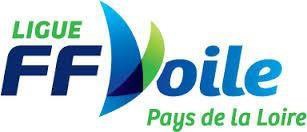 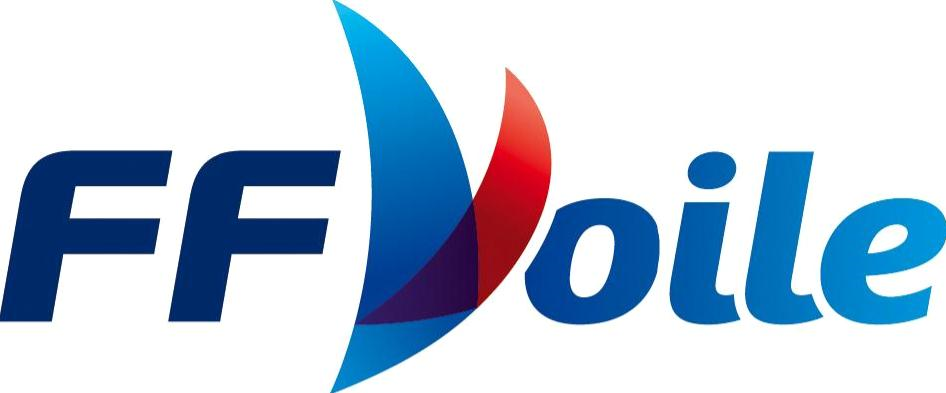 FÉDÉRATION FRANÇAISE DE VOILECOMMISSION RÉGIONALE D'ARBITRAGE – LIGUE des PAYS de la LOIREFICHE	D'ÉVALUATION	FINALE	PARTIELLECandidat aux   fonctions   de Comité de Course RégionalÉvaluation Générale :	Commentaires éventuels au dosA = Excellent   B = Suffisant	C = Insuffisant (préciser au dos)	Date et Signature évaluateur :D = Très Insuffisant	E = Eléments insuffisants pour appréciation Éventuellement préciser : NE (Non Evalué)BILAN de l'Évaluation : Proposée Positive    OUI    . .    NON    . .    Signature du candidat évalué:A retourner à la CRA 07SUPPORT  NIVEAU DE L'EPREUVE  L’évaluation a-telle lieu dans le club du stagiaire?  L’évaluation a-telle lieu dans le club du stagiaire?Planche à VoileKiteWing  Départemental :  Régional :             Oui                                 Non             Oui                                 NonDériveur  Interrégional :     Evaluation N°        :  ……..Multicoque  National :Nombre de Courses:  ….…HabitableVoile RadiocommandéeNombre de procédures Nombre de participants: ….….: ……..CAPACITES	CONTENUS         Prise en compte des Instructions de Course          Connaissance des Règles ISAF         Organisation Administrative (inscriptions, cartes pub, vérif. des licences, …).ABCDENECAPACITES	CONTENUS         Prise en compte des Instructions de Course          Connaissance des Règles ISAF         Organisation Administrative (inscriptions, cartes pub, vérif. des licences, …).CAPACITES	CONTENUS         Prise en compte des Instructions de Course          Connaissance des Règles ISAF         Organisation Administrative (inscriptions, cartes pub, vérif. des licences, …).CAPACITES	CONTENUS         Prise en compte des Instructions de Course          Connaissance des Règles ISAF         Organisation Administrative (inscriptions, cartes pub, vérif. des licences, …).CONNAISSANCES	CONTENUS         Procédures (affichages, vérif. Classements, actions sans instruction,             réclamations auprès du jury, …)          Connaissances/Maîtrise de l'informatique "Régate"          Sécurité (émargements,etc.)         Pratique du support, règles de jauge.         Marines (météo, espace & repères, etc.)ABCDENECONNAISSANCES	CONTENUS         Procédures (affichages, vérif. Classements, actions sans instruction,             réclamations auprès du jury, …)          Connaissances/Maîtrise de l'informatique "Régate"          Sécurité (émargements,etc.)         Pratique du support, règles de jauge.         Marines (météo, espace & repères, etc.)CONNAISSANCES	CONTENUS         Procédures (affichages, vérif. Classements, actions sans instruction,             réclamations auprès du jury, …)          Connaissances/Maîtrise de l'informatique "Régate"          Sécurité (émargements,etc.)         Pratique du support, règles de jauge.         Marines (météo, espace & repères, etc.)CONNAISSANCES	CONTENUS         Procédures (affichages, vérif. Classements, actions sans instruction,             réclamations auprès du jury, …)          Connaissances/Maîtrise de l'informatique "Régate"          Sécurité (émargements,etc.)         Pratique du support, règles de jauge.         Marines (météo, espace & repères, etc.)CONNAISSANCES	CONTENUS         Procédures (affichages, vérif. Classements, actions sans instruction,             réclamations auprès du jury, …)          Connaissances/Maîtrise de l'informatique "Régate"          Sécurité (émargements,etc.)         Pratique du support, règles de jauge.         Marines (météo, espace & repères, etc.)CONNAISSANCES	CONTENUS         Procédures (affichages, vérif. Classements, actions sans instruction,             réclamations auprès du jury, …)          Connaissances/Maîtrise de l'informatique "Régate"          Sécurité (émargements,etc.)         Pratique du support, règles de jauge.         Marines (météo, espace & repères, etc.)APTITUDES	CONTENUSABCDENE        Animation d'une équipe (consignes, inscriptions, commissaires, …).        Aptitude à la prise de décision.         Savoir Faire          Prise d'info / plan d'eau, météo,          Conduite procédure (ligne départ, actions à terre,. parcours, depart, rappel            Capacité de synthèse, anticipation, …          Expression écrite          Aptitude à la communication briefing / debriefing…..        Animation d'une équipe (consignes, inscriptions, commissaires, …).        Aptitude à la prise de décision.         Savoir Faire          Prise d'info / plan d'eau, météo,          Conduite procédure (ligne départ, actions à terre,. parcours, depart, rappel            Capacité de synthèse, anticipation, …          Expression écrite          Aptitude à la communication briefing / debriefing…..        Animation d'une équipe (consignes, inscriptions, commissaires, …).        Aptitude à la prise de décision.         Savoir Faire          Prise d'info / plan d'eau, météo,          Conduite procédure (ligne départ, actions à terre,. parcours, depart, rappel            Capacité de synthèse, anticipation, …          Expression écrite          Aptitude à la communication briefing / debriefing…..        Animation d'une équipe (consignes, inscriptions, commissaires, …).        Aptitude à la prise de décision.         Savoir Faire          Prise d'info / plan d'eau, météo,          Conduite procédure (ligne départ, actions à terre,. parcours, depart, rappel            Capacité de synthèse, anticipation, …          Expression écrite          Aptitude à la communication briefing / debriefing…..        Animation d'une équipe (consignes, inscriptions, commissaires, …).        Aptitude à la prise de décision.         Savoir Faire          Prise d'info / plan d'eau, météo,          Conduite procédure (ligne départ, actions à terre,. parcours, depart, rappel            Capacité de synthèse, anticipation, …          Expression écrite          Aptitude à la communication briefing / debriefing…..        Animation d'une équipe (consignes, inscriptions, commissaires, …).        Aptitude à la prise de décision.         Savoir Faire          Prise d'info / plan d'eau, météo,          Conduite procédure (ligne départ, actions à terre,. parcours, depart, rappel            Capacité de synthèse, anticipation, …          Expression écrite          Aptitude à la communication briefing / debriefing…..        Animation d'une équipe (consignes, inscriptions, commissaires, …).        Aptitude à la prise de décision.         Savoir Faire          Prise d'info / plan d'eau, météo,          Conduite procédure (ligne départ, actions à terre,. parcours, depart, rappel            Capacité de synthèse, anticipation, …          Expression écrite          Aptitude à la communication briefing / debriefing…..        Animation d'une équipe (consignes, inscriptions, commissaires, …).        Aptitude à la prise de décision.         Savoir Faire          Prise d'info / plan d'eau, météo,          Conduite procédure (ligne départ, actions à terre,. parcours, depart, rappel            Capacité de synthèse, anticipation, …          Expression écrite          Aptitude à la communication briefing / debriefing…..           Résistance physique et psychique.